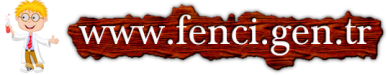 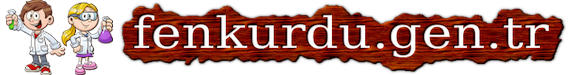 Daha fazla yazılı sorusu ve evraka  https://www.facebook.com/groups/fenkurdu  öğretmen grubumuzdan ulaşabilirsiniz.ADI		:                                                     2019–2020 EĞİTİM  ÖĞRETİM  YILISOYADI	               :                                               .......................................  ORTAOKULU SINIFI		:                                                 5/.... SINIFI  BİLİM UYGULAMALARI  NUMARASI	:                                                        1. DÖNEM 2. YAZILI SINAVIADI		:                                                     2019–2020 EĞİTİM  ÖĞRETİM  YILISOYADI	               :                                               .......................................  ORTAOKULU SINIFI		:                                                 5/.... SINIFI  BİLİM UYGULAMALARI  NUMARASI	:                                                        1. DÖNEM 2. YAZILI SINAVIADI		:                                                     2019–2020 EĞİTİM  ÖĞRETİM  YILISOYADI	               :                                               .......................................  ORTAOKULU SINIFI		:                                                 5/.... SINIFI  BİLİM UYGULAMALARI  NUMARASI	:                                                        1. DÖNEM 2. YAZILI SINAVIADI		:                                                     2019–2020 EĞİTİM  ÖĞRETİM  YILISOYADI	               :                                               .......................................  ORTAOKULU SINIFI		:                                                 5/.... SINIFI  BİLİM UYGULAMALARI  NUMARASI	:                                                        1. DÖNEM 2. YAZILI SINAVIPUAN:     PUAN:     1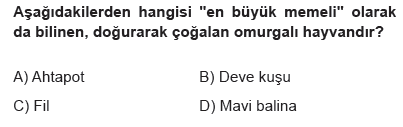 6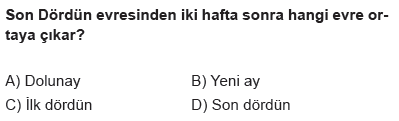 2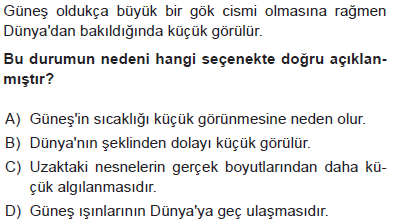 7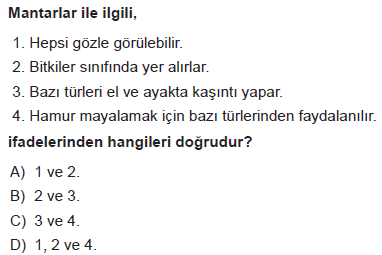 3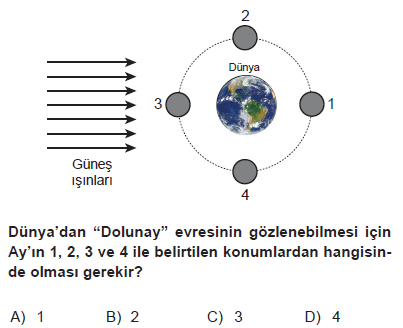 8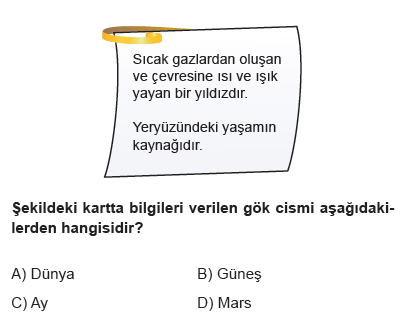 4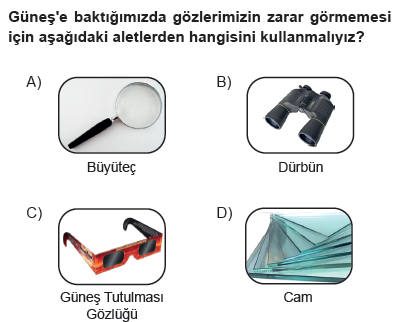 9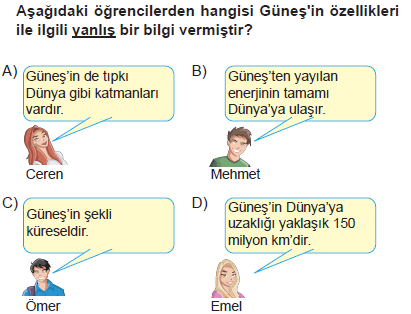 5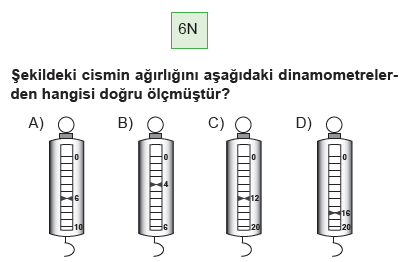 10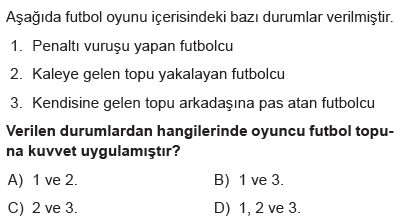 11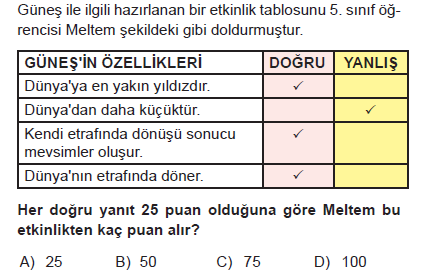 16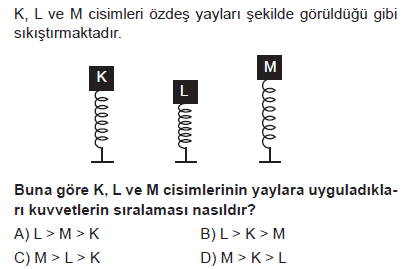 12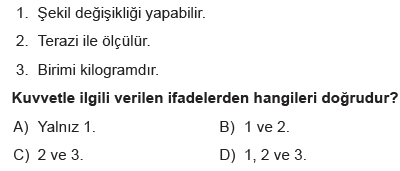 17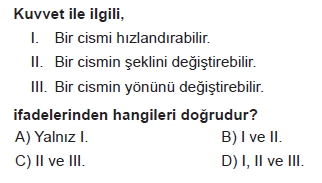 13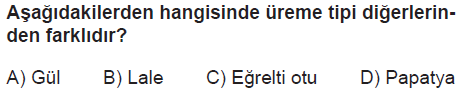 18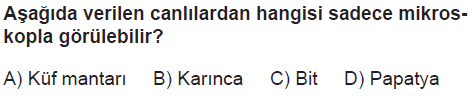 14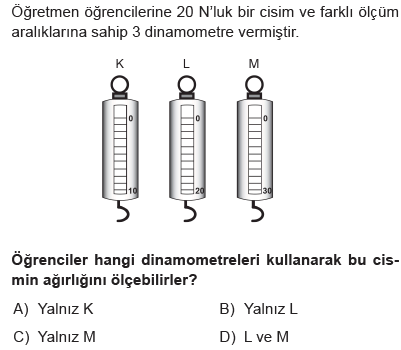 19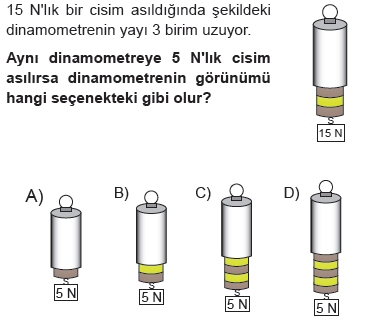 15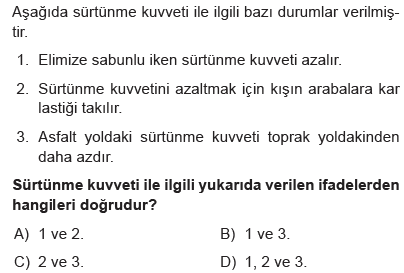 20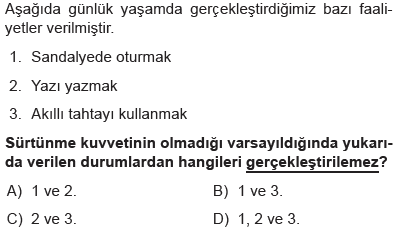                                                                                                                          Her soru 5 puandır.BAŞARILAR.                                                                                                                         Her soru 5 puandır.BAŞARILAR.                                                                                                                         Her soru 5 puandır.BAŞARILAR.                                                                                                                         Her soru 5 puandır.BAŞARILAR.                                                                                                                         Her soru 5 puandır.BAŞARILAR.